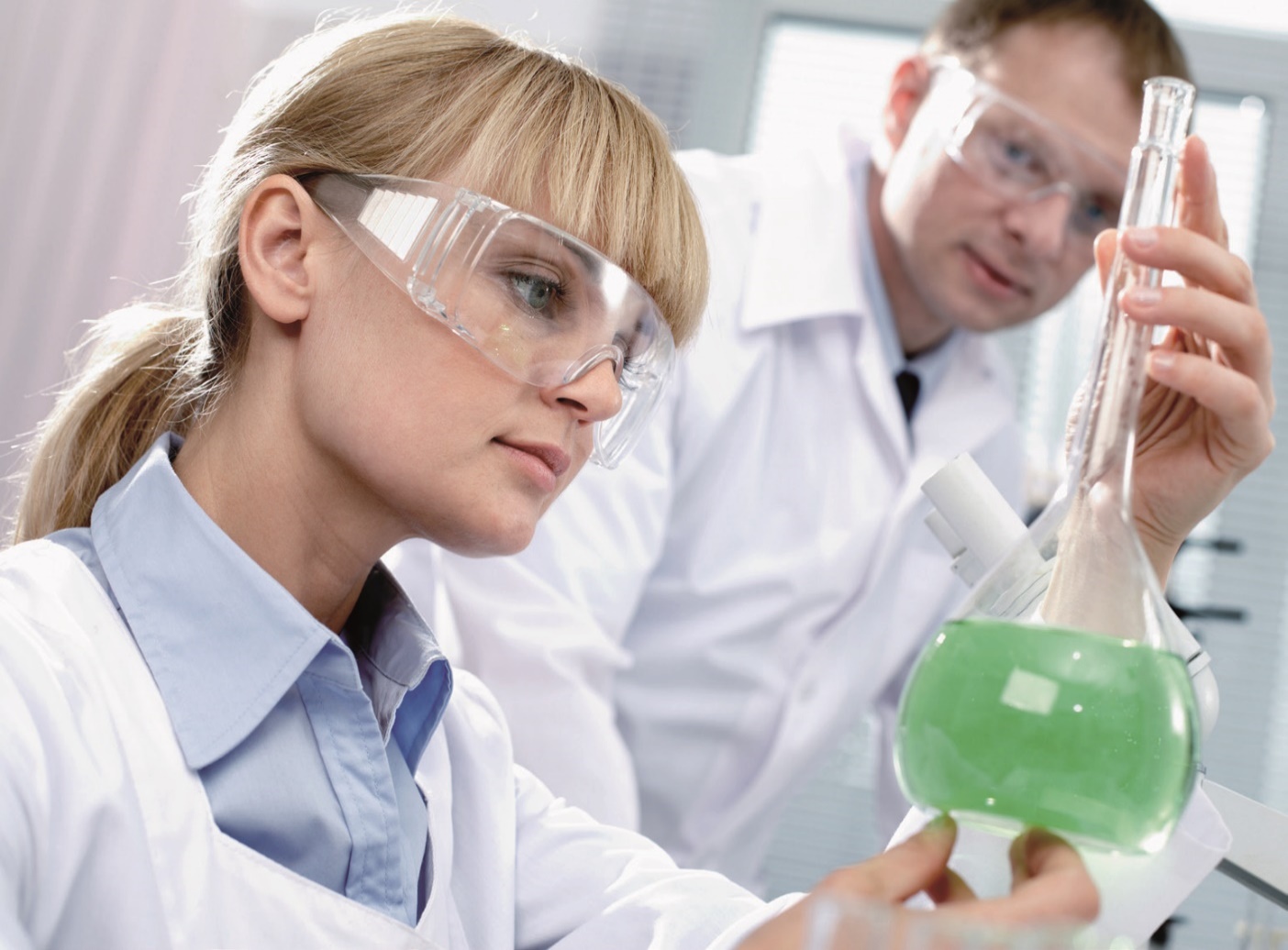 Headline für die Success Story IN
maximal zwei ZeilenKurzfassung. Bitte fassen Sie hier den Langtext inklusive Wirkungen und Effekte zusammen. –Bitte beschreiben Sie das Erfolgsbeispiel (z.B. wichtige Forschungsergebnisse, herausragende, technische Errungenschaften und Highlights), mögliche Anwendungen und Vermarktungspoten-tiale. Success Stories können darüber hinaus auch die Betonung der Internationalität und/ oder Exzellenz des COMET-Zentrums/des COMET-Projekts bein-halten (z.B. internationale Konferenzen am Standort). Die Success Story wird auf der COMET Homepage (www.ffg.at/comet) zum Download zur Verfügung gestellt. Bitte achten Sie auf eine alltagstaugliche For-mulierung (möglichst wenig Fachbegriffe) für eine breite interessierte Zielgruppe.Pro Success Story sollten zwei A4-Seiten nicht überschritten werden. Fließtext Fließtext Fließtext Fließtext Fließtext Fließtext Fließtext Fließtext Fließtext Fließtext Fließtext Fließtext Fließtext Fließtext Fließtext Fließtext Fließtext Fließtext Fließtext Fließtext Fließtext Fließtext Fließtext Fließtext Fließtext Fließtext Fließtext Fließtext Fließtext Fließtext Fließtext Fließtext Fließtext Fließtext Fließtext Fließtext Fließtext Fließtext Fließtext Fließtext Fließtext Fließtext Fließtext Fließtext Fließtext Fließtext Fließtext Fließtext Fließtext Fließtext. Wirkungen und Effekte Bitte beschreiben Sie die erzielten und/ oder erwarteten Wirkungen und Effekte: z.B. soziale Auswirkungen, Auswirkungen auf das Gesundheits-system, Wirkung bezüglich Wertschöpfung, Beschäftigungseffekte, Umsetzung der Forschung-sergebnisse in Unternehmen, geschaffene Spin-Offs, Auswirkungen auf die Umwelt, Ausbildungsfunktion inkl. beruflicher Mobilität, uvm. Fließtext Fließtext Fließtext Fließtext Fließtext Fließtext Fließtext Fließtext Fließtext Fließtext Fließtext Fließtext Fließtext Fließtext Fließtext Fließtext Fließtext Fließtext Fließtext FließtextFließtext Fließtext Fließtext Fließtext Fließtext Fließtext Fließtext Fließtext Fließtext Fließtext Fließtext Fließtext Fließtext Fließtext Fließtext Fließtext Fließtext Fließtext Fließtext Fließtext Fließtext Fließtext Fließtext Fließtext Fließtext Fließtext Fließtext Fließtext Fließtext Fließtext Fließtext Fließtext Fließtext Fließtext Fließtext.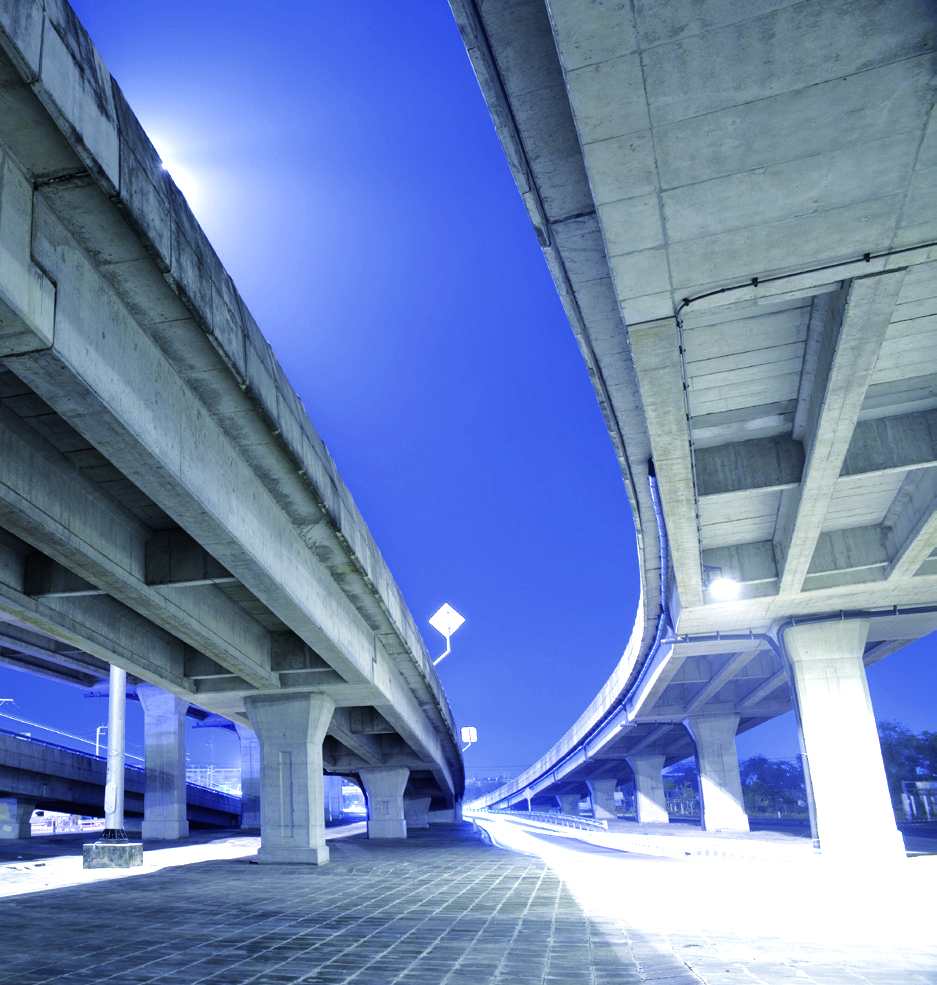 Fließtext Fließtext Fließtext Fließtext Fließtext Fließtext Fließtext Fließtext Fließtext Fließtext Fließtext Fließtext Fließtext Fließtext Fließtext Fließtext Fließtext Fließtext Fließtext FließtextFließtext Fließtext Fließtext Fließtext Fließtext Fließtext Fließtext Fließtext Fließtext Fließtext Fließtext Fließtext Fließtext Fließtext Fließtext Fließtext Fließtext Fließtext Fließtext Fließtext Fließtext Fließtext Fließtext Fließtext Fließtext Fließtext Fließtext Fließtext Fließtext Fließtext–ProjektpartnerPartner eins, LandPartner zwei, LandPartner drei, LandPartner vier, LandPartner fünf, LandPartner sechs, LandDiese Success Story wurde von der Zentrumsleitung/ der Konsortialführung und den genannten Projektpartnern zur Veröffentlichung auf der FFG Website freigegeben. Das COMET-Zentrum XX/ COMET-Projekt XX wird im Rahmen von COMET – Competence Centers for Excellent Technologies durch BMK, BMDW, [mitfinanzierende Länder] gefördert. Das Programm COMET wird durch die FFG abgewickelt. Weitere Informationen zu COMET: www.ffg.at/comet 